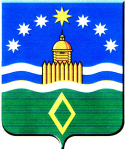 Контрольно-счетная палатаАрамильского городского округа624000, Свердловская область, город Арамиль, ул. 1 Мая, 12.телефон (8-343) 385-32-71, ksp.аramil@mail.ruЗАКЛЮЧЕНИЕ № 11на проект постановления Администрации Арамильского городского округа «О внесении изменений в постановление Администрации Арамильского городского округа от 29.08.2019 № 520 «Об утверждении Муниципальной программы «Развитие системы образования в Арамильском городском округе до 2024 года»21 февраля 2023 года			              	                                    г. Арамиль Экспертиза представленного проекта программы осуществлена Контрольно-счетной палатой Арамильского городского округа, в соответствии с требованиями статей 157, 2681 Бюджетного кодекса РФ, пункта 1 статьи 171 Федерального закона от 6 октября 2003 года № 131-ФЗ «Об общих принципах организации местного самоуправления в Российской Федерации», статьи 9 Федерального закона от 7 февраля 2011 года № 6-ФЗ «Об общих принципах организации деятельности контрольно-счетных органов субъектов Российской Федерации и муниципальных образований», статьи 34.1 Устава Арамильского городского округа,  статьи 8 Положения о Контрольно-счетной палате Арамильского городского округа, утвержденного Решением Думы Арамильского городского округа от 13 октября 2022 года  № 22/8, пункта 14 Порядка формирования и реализации Муниципальных программ Арамильского городского округа, утвержденного постановлением Администрации Арамильского городского округа от 26 сентября 2013 года     № 387 (в редакции от 06 сентября 2022 года № 416),  Стандарта муниципального финансового контроля «Экспертиза проектов муниципальных программ», утвержденный приказом председателя КСП от 09.07.2015 года № 13.Предмет экспертизы: проект изменений в муниципальную программу городского округа (далее – проект Программы).Цель экспертизы: оценка финансово-экономической обоснованности, выявление или подтверждение отсутствия нарушений и недостатков Проекта, установления экономических последствий принятия проекта Программы.Объекты экспертизы: Администрация Арамильского городского округа.Сроки проведения экспертизы: 21 февраля 2023 года.В результате экспертизы установлено:   Анализ и оценка ресурсного обеспечения мероприятий программыАнализ и оценка ресурсного обеспечения мероприятий программы - Объем бюджетных ассигнований на реализацию проекта программы   предусматриваются в размере 3 800 602,2 тыс. руб., в том числе: 2020 – 995 161,7 тыс. руб.;2021 – 637 482,0 тыс. руб.;2022 – 734 750,5 тыс. руб.;2023 – 732 022,2 тыс. руб.;2024 – 701 185,8 тыс. рублей.Разработчиком проекта постановления предусматриваются следующие изменения: тыс.руб.Подпрограмма 2 «Развитие системы дошкольного образования в Арамильском городском округе» мероприятие 1 «Финансовое обеспечение государственных гарантий реализации прав на получение общедоступного и бесплатного дошкольного, начального общего, основного общего, среднего общего образования в муниципальных общеобразовательных организациях и финансовое обеспечение дополнительного образования детей в муниципальных общеобразовательных организациях» - увеличение финансирования за счет средств областного бюджета: на 2023 год в сумме 7 619,0 тыс. руб.; на 2024 год в сумме 11 384,0 тыс. руб.;мероприятие 2 «Организация предоставления дошкольного образования, создание условий для присмотра и ухода за детьми, содержания детей в муниципальных образовательных организациях» - увеличение финансирования за счет средств местного бюджета:на 2022 год в сумме 1 970,6 тыс. руб.;на 2023 год в сумме 2 685,2 тыс. руб.;на 2024 год в сумме 300,0 тыс. руб.;Подпрограмма 3 «Развитие системы общего образования в Арамильском городском округе» мероприятие 1 «Финансовое обеспечение государственных гарантий реализации прав на получение общедоступного и бесплатного дошкольного, начального общего, основного общего, среднего общего образования в муниципальных общеобразовательных организациях и финансовое обеспечение дополнительного образования детей в муниципальных общеобразовательных организациях» - увеличение финансирования за счет средств областного бюджета:на 2023 год в сумме 11 142,0 тыс. руб.;на 2024 год в сумме 16 874,0 тыс. руб.; мероприятие 2 «Обеспечение деятельности муниципальных общеобразовательных организаций» - за счет средств местного бюджета:на 2022 год уменьшение финансирования в сумме 2 167,0 тыс. руб.;на 2023 год уменьшение финансирования в сумме 3 751,9 тыс. руб.;на 2024 год увеличение финансирования в сумме 950,0 тыс. руб.;мероприятие 3 «Осуществление мероприятий по организации, созданию условий и обеспечению питанием обучающихся в муниципальных общеобразовательных организациях» - увеличение финансирования за счет средств областного бюджета:на 2023 год в сумме 4 664,0 тыс. руб.;на 2024 год в сумме 4 657,0 тыс. руб.; мероприятие 8 «Организация бесплатного горячего питания обучающихся, получающих начальное общее образование в муниципальных образовательных организациях» - увеличение финансирования за счет средств федерального бюджета:на 2023 год в сумме 1 659,5 тыс. руб.;на 2024 год в сумме 1 038,0 тыс. руб.; мероприятие 9 «Ежемесячное денежное вознаграждение за классное руководство педагогическим работникам муниципальных образовательных организаций, реализующих образовательные программы начального общего, основного общего и среднего общего образования, в том числе адаптированные основные общеобразовательные программы» - увеличение финансирования за счет средств федерального бюджета:на 2023 год в сумме 808,0 тыс. руб.;на 2024 год в сумме 808,0 тыс. руб.; мероприятие 10 «Создание центра цифрового образования детей "IT-куб"» - за счет средств местного бюджета:на 2022 год увеличение финансирования в сумме 94,4 тыс. руб.;на 2023 год увеличение финансирования в сумме 18 847,0 тыс. руб.;мероприятие 11	«Мероприятия по созданию центра образования естественно-научной и технологической направленностей «Точка роста» за счет средств местного бюджета на 2022 год уменьшение финансирования в сумме 666,4 тыс. руб.;мероприятие 12 «Создание в муниципальных общеобразовательных организациях условий для организации горячего питания обучающихся» - увеличение финансирования за счет средств областного бюджета на 2023 год в сумме 903,9 тыс. руб.;- увеличение финансирования за счет средств местного бюджета на 2023 год в сумме 903,9 тыс. руб.;мероприятие 13 «Обеспечение деятельности советников директора по воспитанию и взаимодействию с детскими общественными объединениями в общеобразовательных организациях» - увеличение финансирования за счет средств федерального бюджета на 2023 год в сумме 1 030,0 тыс. руб.;Подпрограмма 4 «Развитие системы дополнительного образования в Арамильском городском округе» мероприятие 1 «Организация предоставления дополнительного образования детей в муниципальных организациях дополнительного образования» - увеличение финансирования за счет средств областного бюджета на 2022 год в сумме 55,0 тыс. руб.;- за счет средств местного бюджета:на 2022 год увеличение финансирования в сумме 2 808,7 тыс. руб.;на 2023 год увеличение финансирования в сумме 8 905,7 тыс. руб.;на 2024 год увеличение финансирования в сумме 2 557,2 тыс. руб.;мероприятие 2 «Обеспечение персонифицированного финансирования дополнительного образования детей» - за счет средств местного бюджета:на 2022 год увеличение финансирования в сумме 730,3 тыс. руб.;на 2023 год увеличение финансирования в сумме 400,8 тыс. руб.;на 2024 год уменьшение финансирования в сумме 1000,0 тыс. руб.;Подпрограмма 5 «Сохранение и укрепление здоровья обучающихся Арамильского городского округа» мероприятие 1 «Обеспечение организации отдыха и оздоровления детей в каникулярное время в Арамильском городском округе» - увеличение финансирования за счет средств областного бюджета:на 2023 год в сумме 1 446,4 тыс. руб.;на 2024 год в сумме 1 504,6 тыс.руб.;- за счет средств местного бюджета:на 2023 год увеличение финансирования в сумме 3 049,0 тыс. руб.;на 2024 год уменьшение финансирования в сумме 1 080,0 тыс. руб.;мероприятие 2 «Осуществление государственных полномочий Свердловской области по организации и обеспечению отдыха и оздоровления детей(за исключением детей-сирот и детей, оставшихся без попечения родителей, детей, находящихся в трудной жизненной ситуации) в учебное время, включая мероприятия по обеспечению безопасности их жизни и здоровья» - увеличение финансирования за счет средств областного бюджета:на 2023 год в сумме 124,3 тыс. руб.;на 2024 год в сумме 129,2 тыс. руб.; мероприятие 3 «Капитальный ремонт, приведение в соответствие с требованиями пожарной и антитеррористической безопасности, санитарного законодательства зданий и помещений, в которых размещаются муниципальные образовательные организации, в том числе на осуществление мероприятий, направленных на устранение нарушений, выявленных органами государственного надзора в результате проверок» - за счет средств местного бюджета:на 2022 год увеличение финансирования в сумме 2 018,3 тыс. руб.;на 2023 год увеличение финансирования в сумме 1 100,0 тыс. руб.;мероприятие 10 «Обеспечение отдыха отдельных категорий детей, проживающих на территории Арамильского городского округа, в организациях отдыха детей и их оздоровления, расположенных на побережье Черного моря» - увеличение финансирования за счет средств областного бюджета в сумме 2 522,0 тыс. рублей;Подпрограмма 6 «Обеспечение реализации муниципальной программы «Развитие системы образования в Арамильском городском округе до 2024 года» мероприятие 1 «Обеспечение деятельности органа местного самоуправления, осуществляющего управление в сфере образования» - за счет средств местного бюджета:на 2022 год увеличение финансирования в сумме 76,4 тыс. руб.;на 2023 год увеличение финансирования в сумме 144,1 тыс. руб.;на 2024 год увеличение финансирования в сумме 64,1 тыс. руб.;мероприятие 2 «Обеспечение деятельности МБУ «Организационно-методический центр» и создание материально-технических условий для обеспечения деятельности муниципальных образовательных организаций и органа местного самоуправления в сфере образования» - за счет средств местного бюджета:на 2022 год увеличение финансирования в сумме 96,1 тыс. руб.;на 2023 год увеличение финансирования в сумме 590,1 тыс. руб.;на 2024 год уменьшение финансирования в сумме 635,0 тыс. руб.в Подпрограмме 4 «Развитие системы дополнительного образования в Арамильском городском округе» наименование мероприятия № 2 «Обеспечение персонифицированного финансирования дополнительного образования детей» изменено на «Обеспечение функционирования системы персонифицированного финансирования дополнительного образования детей» на основании письма Минпросвещения России от 29.12.2022 № АБ-3915/06 «О направлении методических рекомендаций» (вместе с «Методическими рекомендациями по внедрению системы персонифицированного учета и персонифицированного финансирования дополнительного образования детей»).В подпрограмме № 5 «Сохранение и укрепление здоровья обучающихся Арамильского городского округа» добавлено мероприятие 10 «Обеспечение отдыха отдельных категорий детей, проживающих на территории Арамильского городского округа, в организациях отдыха детей и их оздоровления, расположенных на побережье Черного моря» на основании  соответствии с постановлением Правительства Свердловской области от 09.02.2023 № 86-ПП «О предоставлении в 2023 году иного межбюджетного трансферта из областного бюджета бюджетам муниципальных образований, расположенных на территории Свердловской области, на обеспечение отдыха отдельных категорий детей, проживающих на территории Свердловской области, в организациях отдыха детей и их оздоровления, расположенных на побережье Черного моря». Средства, предусматриваемые проектом Программы на 2022 год  соответствуют показателям бюджета Арамильского городского округа,  утвержденного Решением Думы Арамильского городского округа от 28.12.2022 № 26/1 «О внесении изменений в Решение Думы Арамильского городского округа от 09.12.2021 № 06/2   «О бюджете Арамильского городского округа на 2022 год и плановый период 2023 и 2024 годов». Средства, предусматриваемые проектом Программы на 2023 год  и 2024 год не соответствуют показателям бюджета Арамильского городского округа, утвержденного Решением Думы Арамильского городского округа от 08.12.2022 № 25/1 «О бюджете Арамильского городского округа на 2023 год и плановый период 2024 и 2025 годов».Инспектор Контрольно- счетной палатыАрамильского городского округа                                                                            С.В.НикитинаВ Контрольно-счетную палату 16 февраля 2023 года через систему электронного документооборота для проведения экспертизы проекта программы поступил проект постановления с приложениями.Срок реализацииСрок реализации20202021202220232024ВсегоПрограмма в действующей редакцииВсего, в т.ч. средства:995 161,7637 482,0729 733,9667 229,0663 632,23 693 238,8Программа в действующей редакциифедеральный бюджет49 722,133 569,932 687,136 069,336 685,6188 734,0Программа в действующей редакцииобластной бюджет610 838,3344 139,0390 808,6391 165,2398 931,22 135 882,3Программа в действующей редакцииместный бюджет334 601,3259 773,1306 238,2239 994,5228 015,41 368 622,6ПроектВсего, в т.ч. средства:995 161,7637 482,0734 750,5732 022,2701 185,83 800 602,2Проектфедеральный бюджет49 722,133 569,932 687,139 567,138 531,6194 077,8Проектобластной бюджет610 838,3344 139,0390 863,6419 586,7433 482,42 198 910,0Проектместный бюджет334 601,3259 773,1311 199,8272 868,4229 171,81 407 614,4Изменения (отклонение показателей)Всего, в т.ч. средства:0,00,0+ 5 016,6+ 64 793,2+ 37 553,6+ 107 363,4Изменения (отклонение показателей)федеральный бюджет0,00,00,0+ 3 497,8+1 846,0+ 5 343,8областной бюджет0,00,0+ 55,0+ 28 421,5+ 34 551,2+ 63 027,7местный бюджет0,00,0+ 4 961,6+ 32 873,9+ 1 156,4+ 38 991,9